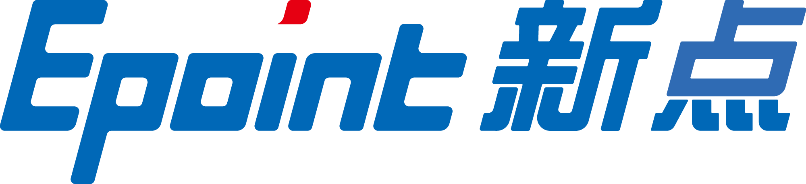 【新系统】吴江公共资源交易平台政府采购交易乙方操作手册系统前期准备驱动安装说明安装驱动程序直接访问下载链接https://download.bqpoint.com/download/downloaddetail.html?SourceFrom=Ztb&ZtbSoftXiaQuCode=010204&ZtbSoftType=DR双击安装程序，进入安装页面；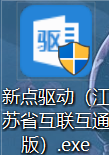 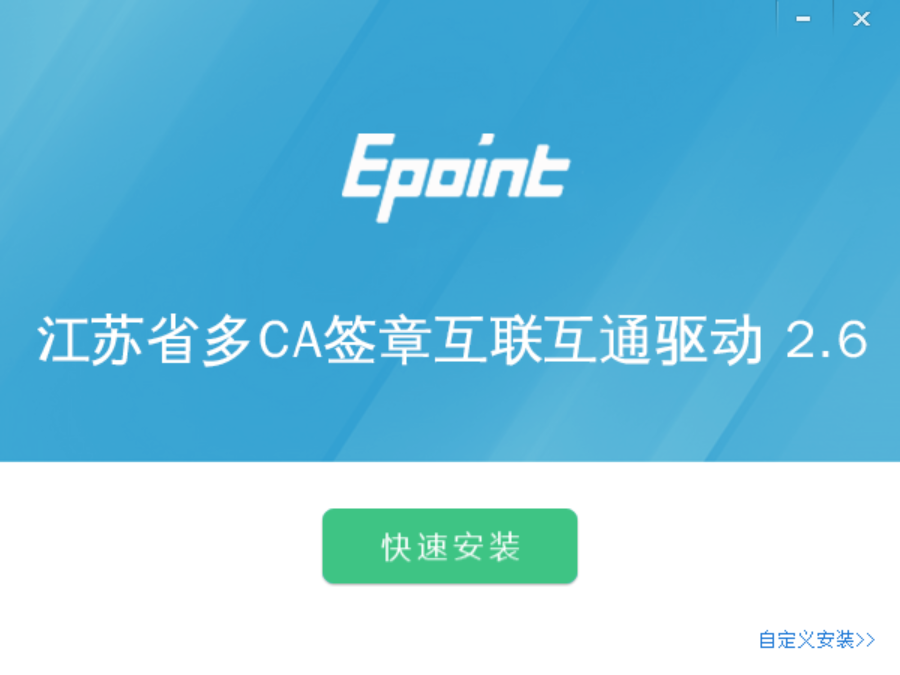 注：在安装驱动之前，请确保所有浏览器均已关闭。选中协议，点击“自定义安装”，打开安装目录位置。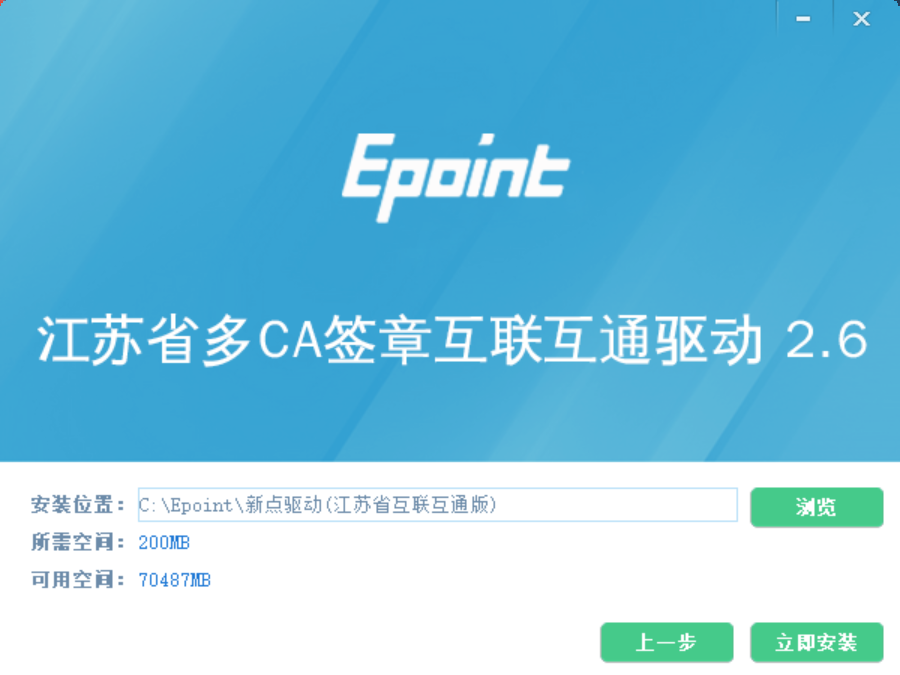 如果不点击“自定义安装”，点击“快速安装”按钮，则直接开始安装驱动，安装位置默认。3、自定义安装页面，选择需要安装的目录，点击“立即安装”按钮，开始安装驱动。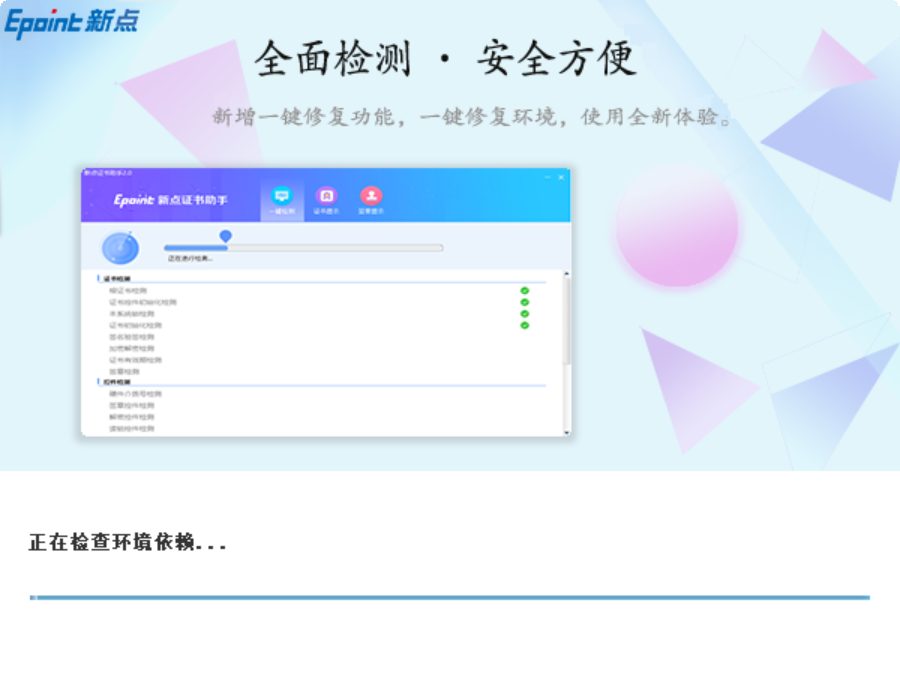 4、驱动安装完成后，打开完成界面。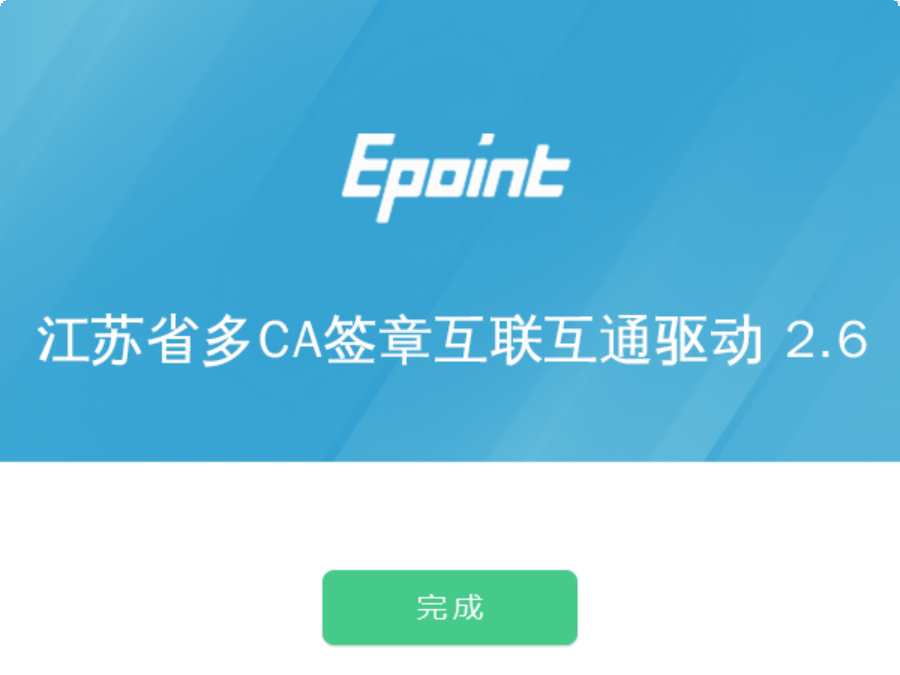 5、点击“完成”按钮，驱动安装成功，桌面显示图标。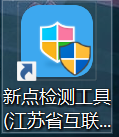 检测工具启动检测工具用户可以点击桌面上的新点检测工具图标来启动检测工具。检测工具是用来检测客户环境上是否成功的设置了可信任站点，是否安装了一些必要的控件，检测您的证书Key 是否有效，检测您的证书Key 能否成功盖章。用户可以点击桌面上的检测工具图标来启动检测工具。点击一键检测：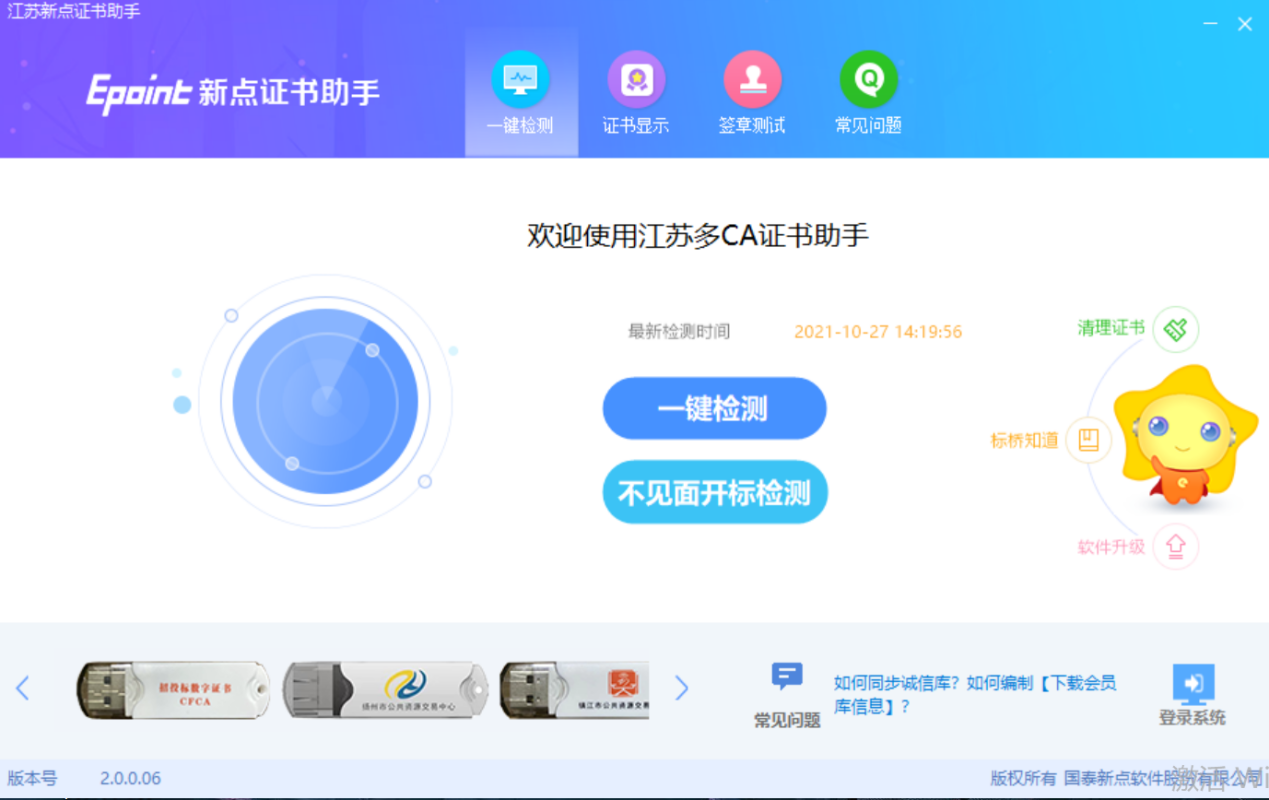 一键检测页面：“证书检测”检测该证书Key 是否可以正常使用。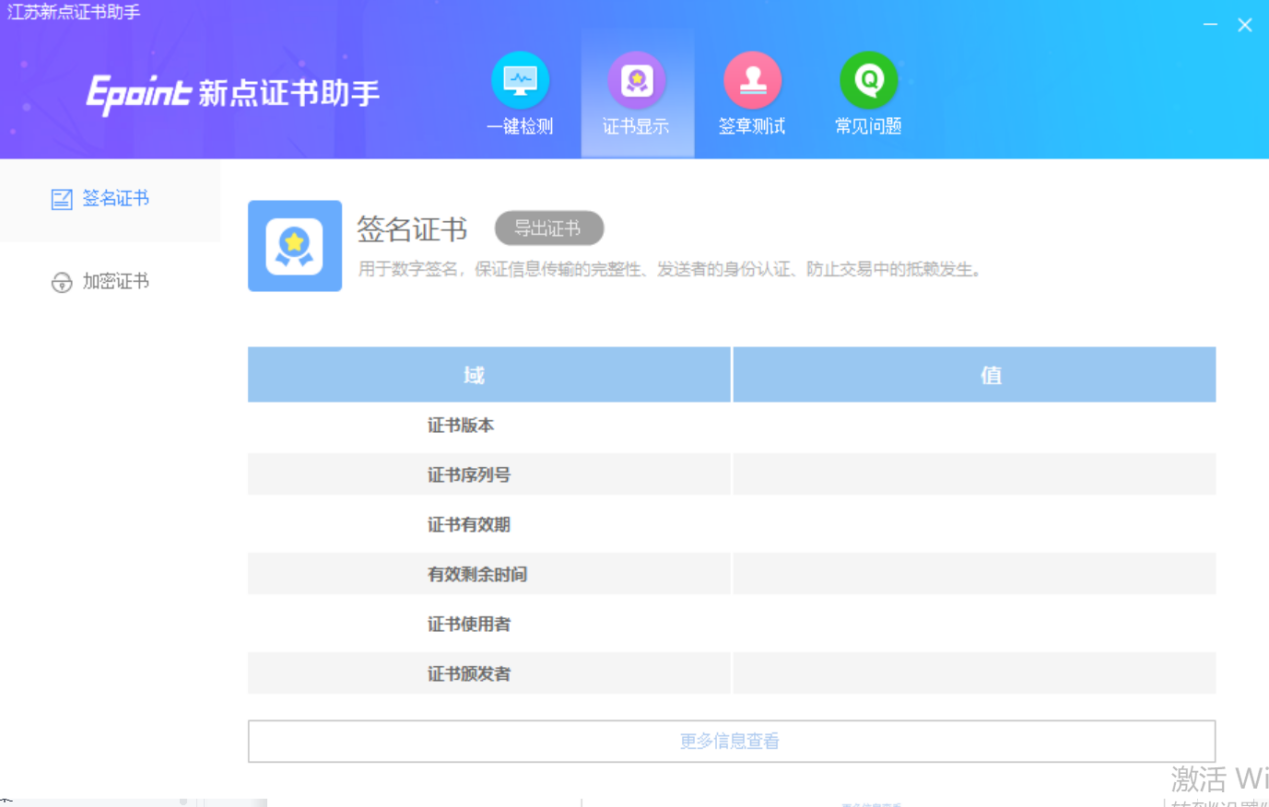 “签章测试”，此页面是用于测试您的证书Key 是否可以正常盖章，请点击“电子签章”，在出现的窗口中，选择签章的名称和签章的模式，并输入您的证书Key 的密码。点击“确认”按钮，签章成功。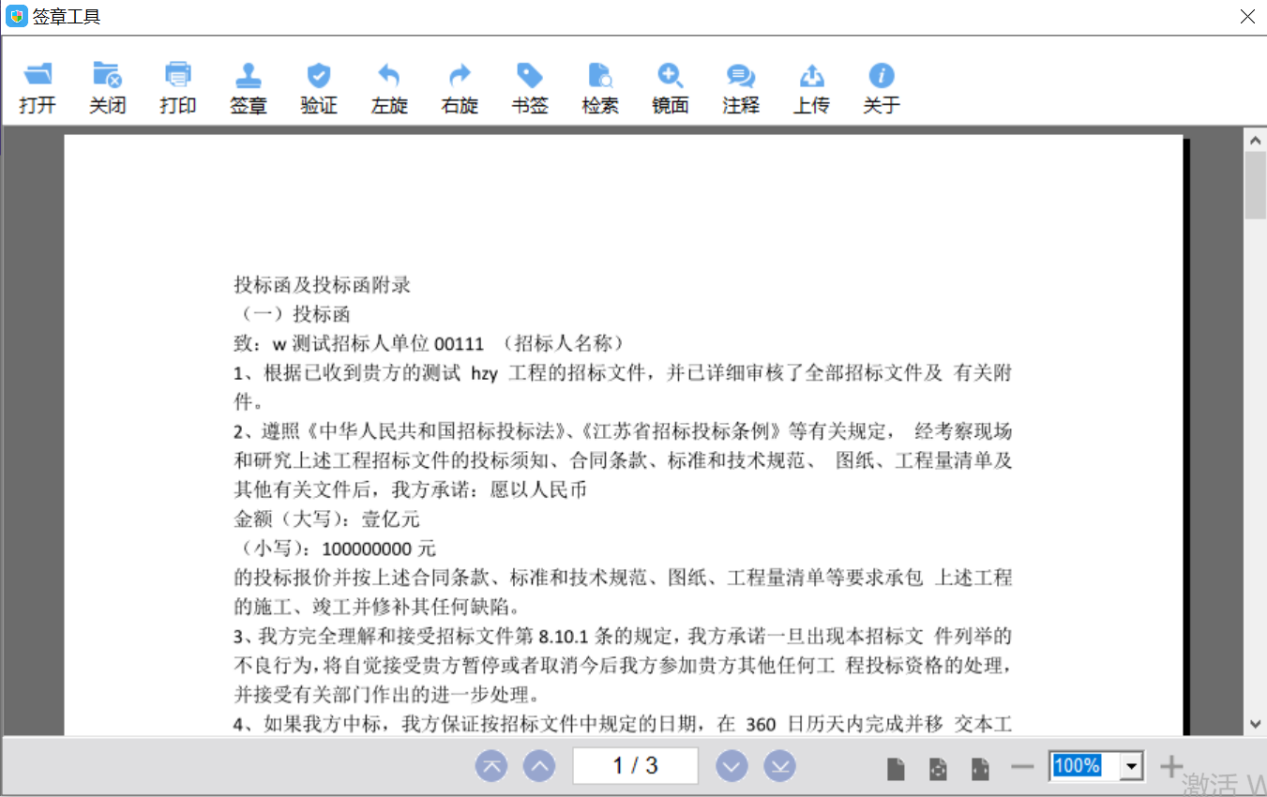 如果能成功加盖印章，则证明您的证书Key 没有问题。浏览器配置Internet选项为了让系统插件能够正常工作，请按照以下步骤进行浏览器的配置。1、打开浏览器，在“工具”菜单→“Internet选项”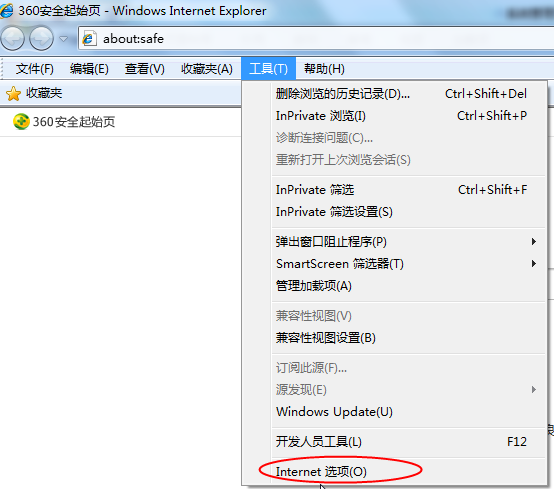 2、弹出对话框之后，请选择“安全”选项卡，具体的界面如下图：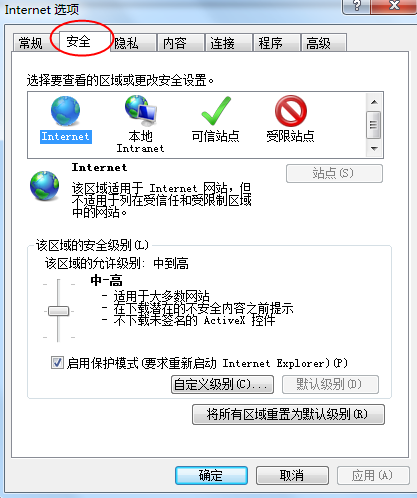 3、点击绿色的“受信任的站点”的图片，会看到如下图所示的界面：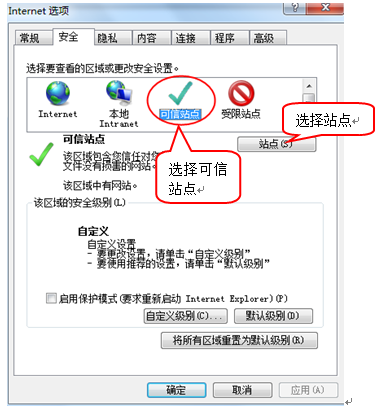 4、点击“站点” 按钮，出现如下对话框：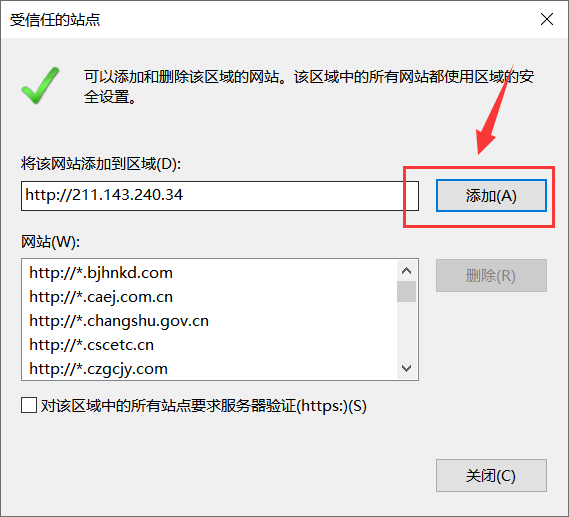 输入系统服务器的IP地址，然后点击“添加”按钮完成添加，再按“关闭”按钮退出。5、设置自定义安全级别，开放Activex的访问权限：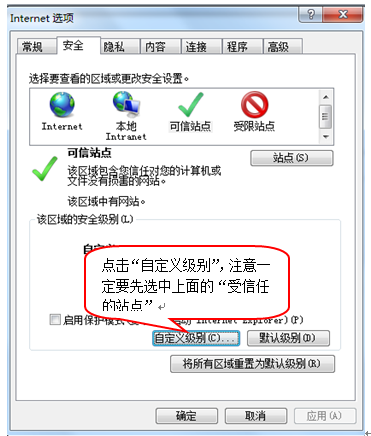 会出现一个窗口，把其中的Activex控件和插件的设置全部改为启用。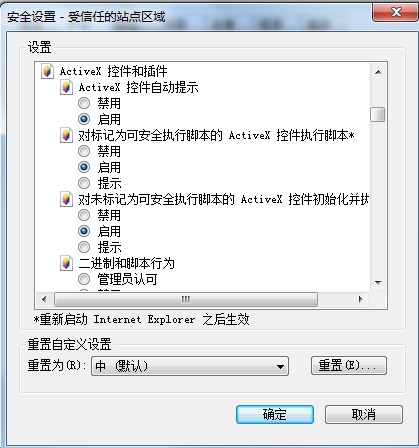 文件下载设置，开放文件下载的权限：设置为启用。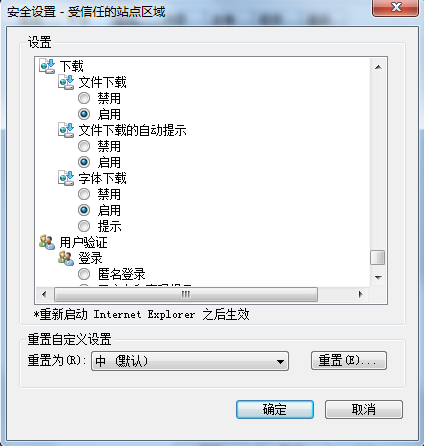 关闭拦截工具上述操作完成后，如果系统中某些功能仍不能使用，请将拦截工具关闭再试用。比如在windows工具栏中关闭弹出窗口阻止程序的操作：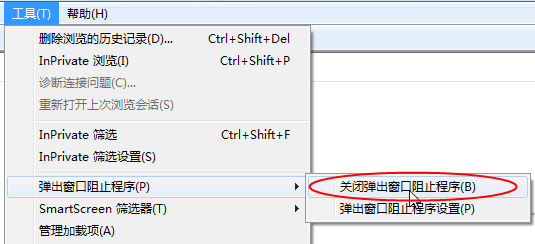 投标人注册及登录CA办理基本功能：用于数字证书激活。说明：业务操作需要办理单位数字证书，并在系统中激活。办理CA并正确安装江苏省互联互通驱动后，已在苏州市统一主体库完成注册的单位，首次登录【新系统】吴江公共资源交易平台会自动添加单位信息并激活CA锁。CA办理流程CA办理流程可参照交易平台首页办事指南：https://zhidao.bqpoint.com/epointknow2/bqepointknowquestion.html?producttype=1&platformguid=5369f100-05fb-4f96-97c8-46624aee6d25&wd=ca&QuestionGuid=a9049de8-c4f6-4728-9b5c-04492eeeb7a5苏州市统一主体库注册交易主体入库请参照苏州市统一主体库发布公告：http://218.4.45.172:8086/ztzl/028001/20220610/87758e26-713f-489c-92ab-ff8c176e21d1.html    入库操作手册：登录【新系统】吴江区公共资源交易平台http://211.143.240.34:60/TPBidderCA登录注：在苏州市统一主体库完成注册，完善信息后，将有5-10分钟的信息同步时间；完成注册及信息完善后方可登录吴江公共资源交易平台。选择证书key登录，输入CA锁密码（默认密码123456），点击登录按钮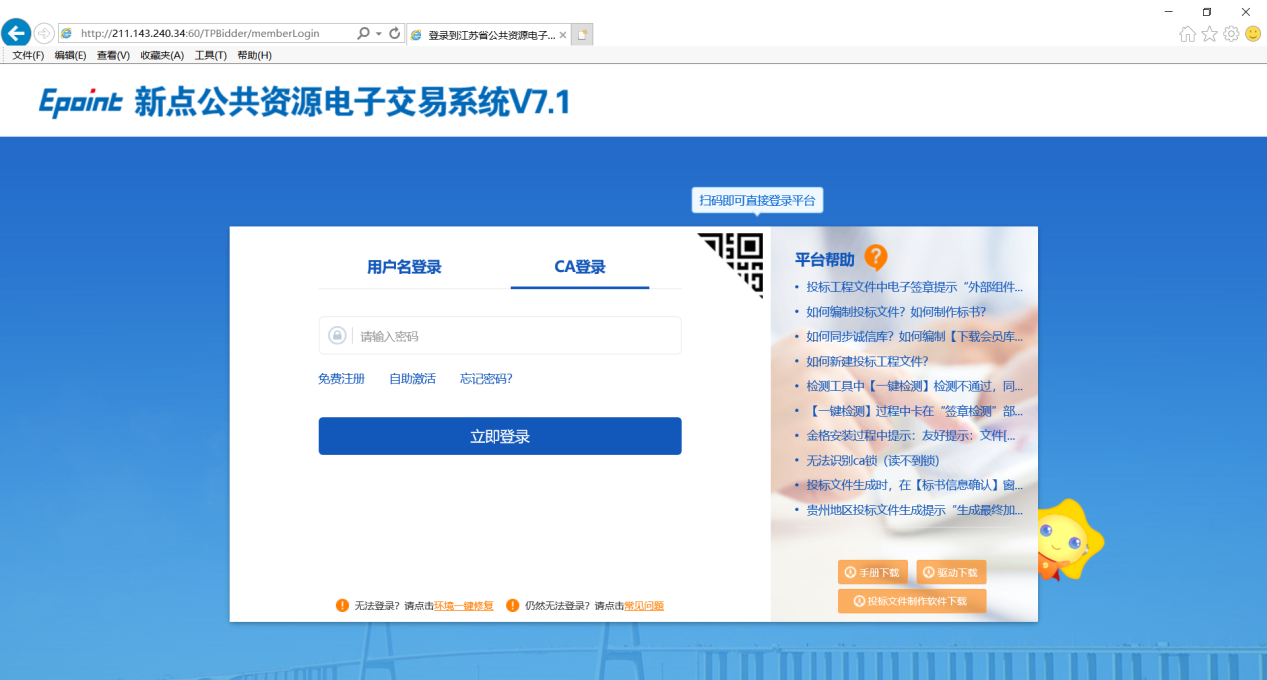 登录用户类型选择交易乙方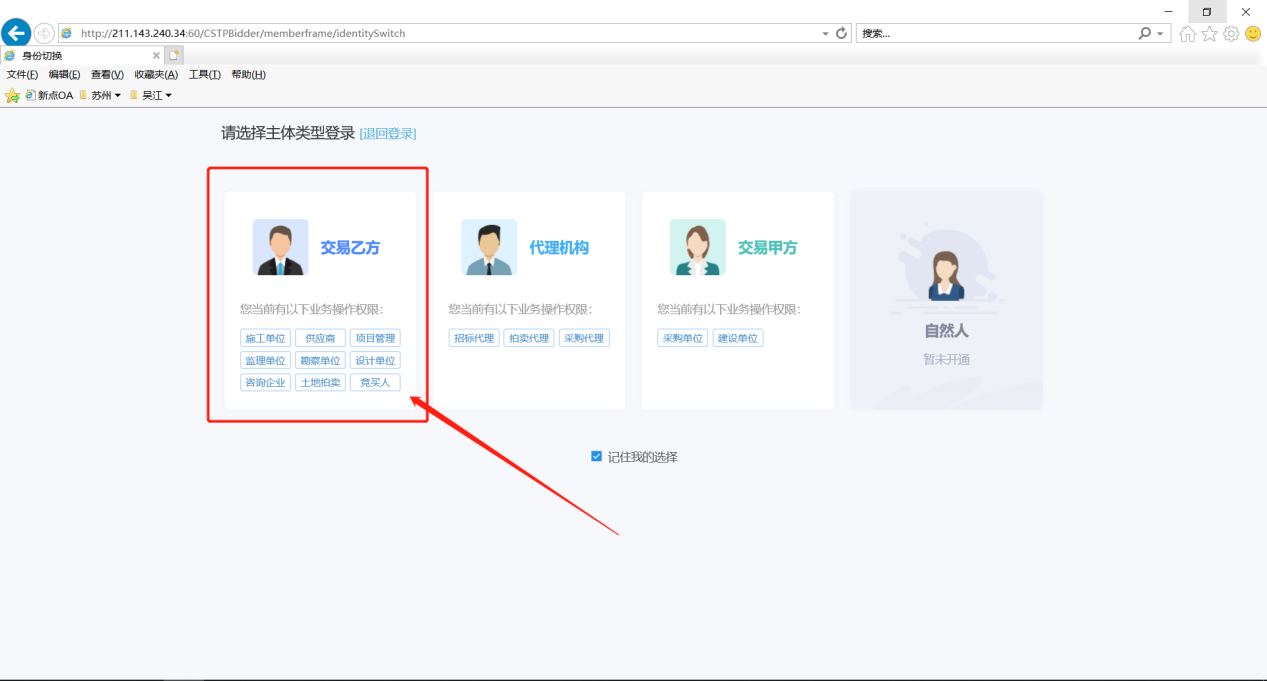 供应商业务登录交易平台会员端，如下图：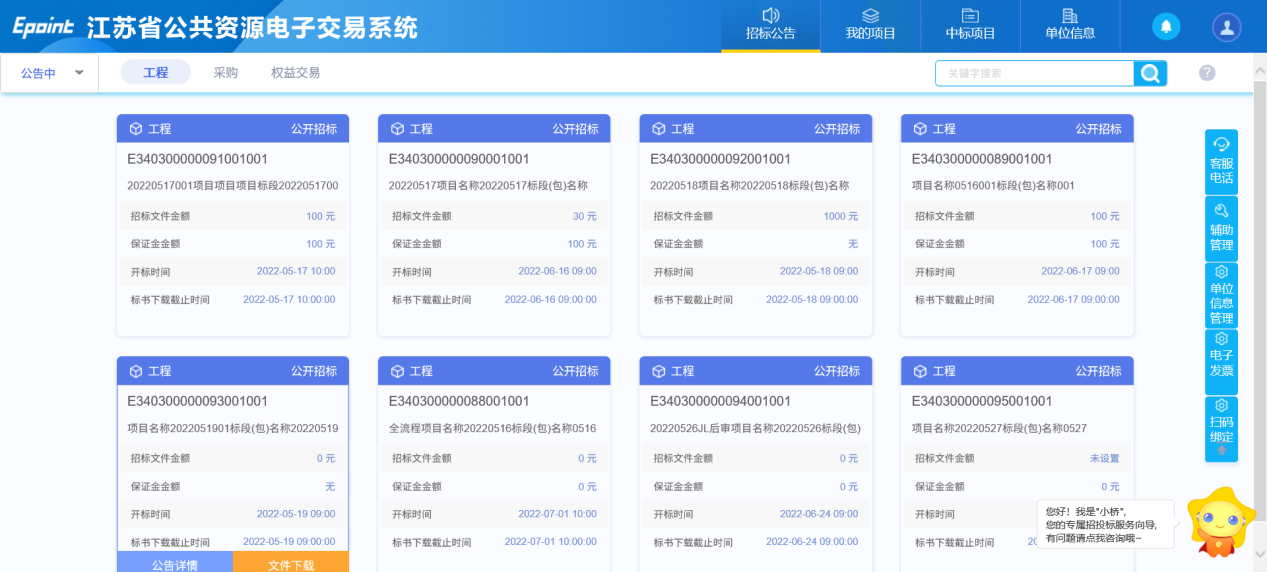 选择意向中的项目进行公告详情查看以及报名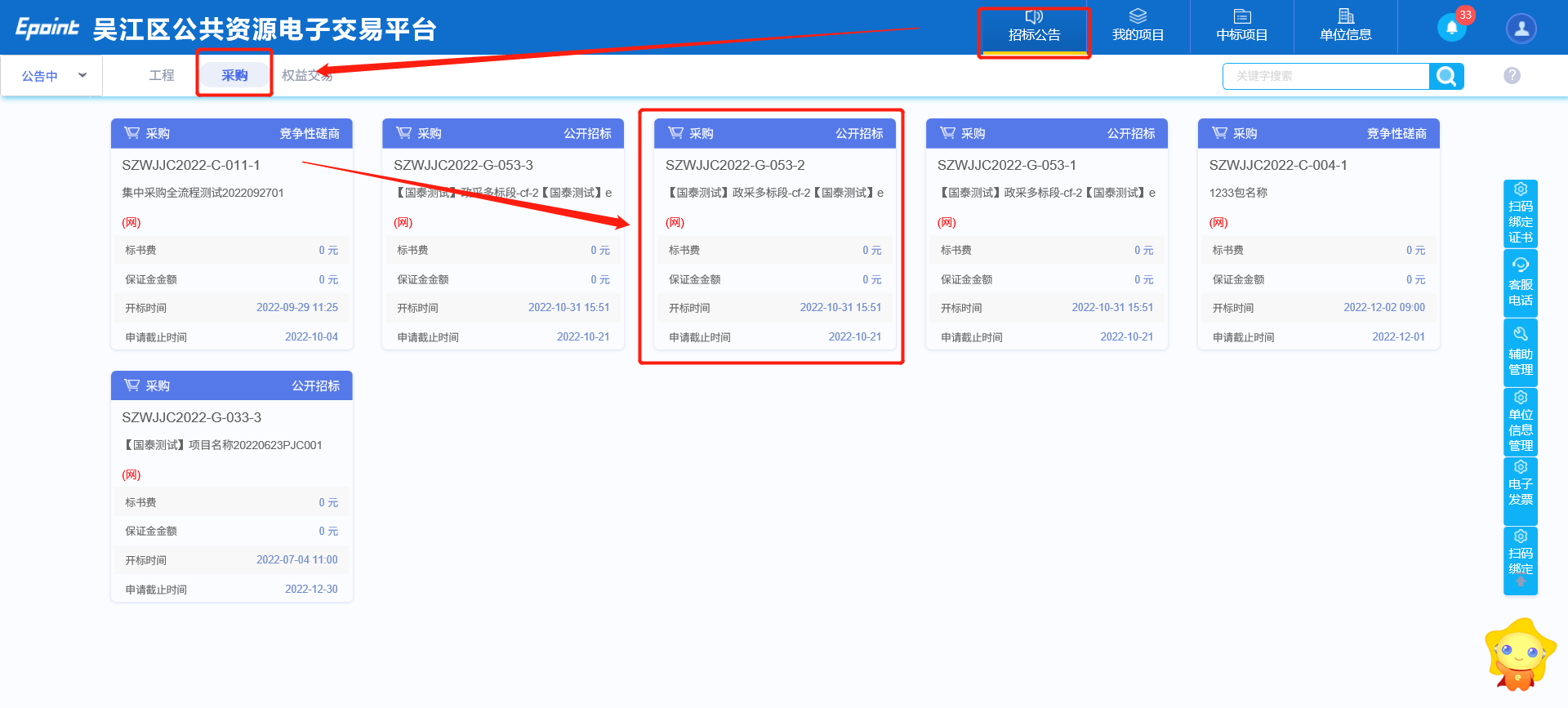 项目查看招标文件领取前置条件：招标文件备案审核通过，且招标文件发售时间还未截止。功能说明：投标人领取招标文件。操作步骤：1、点击“招标公告”，找到需要领取招标文件的标段，点击“文件下载”按钮，如下图：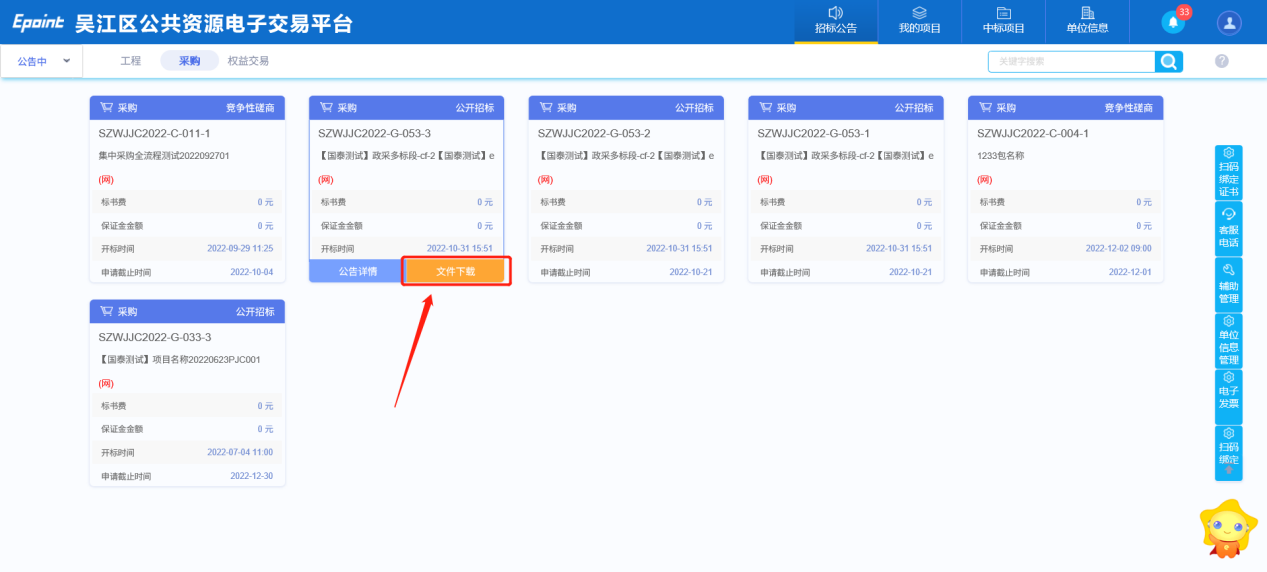 2、项目页面，点击“下载交易文件”，进入下载页面，如下图：、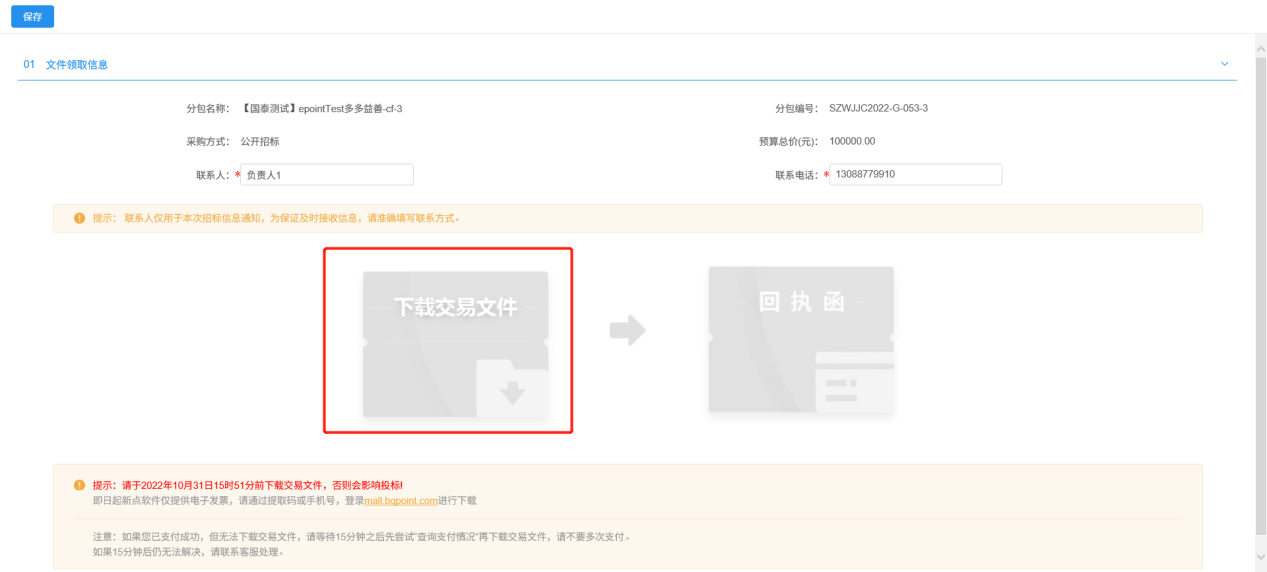 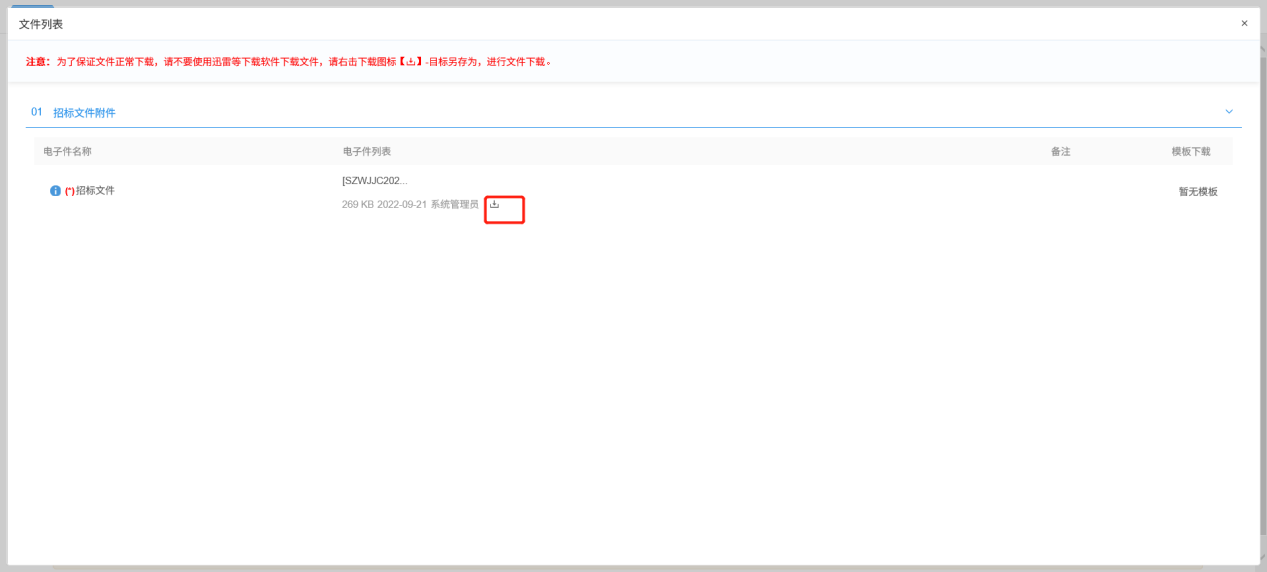 下载完成后可以查看回执函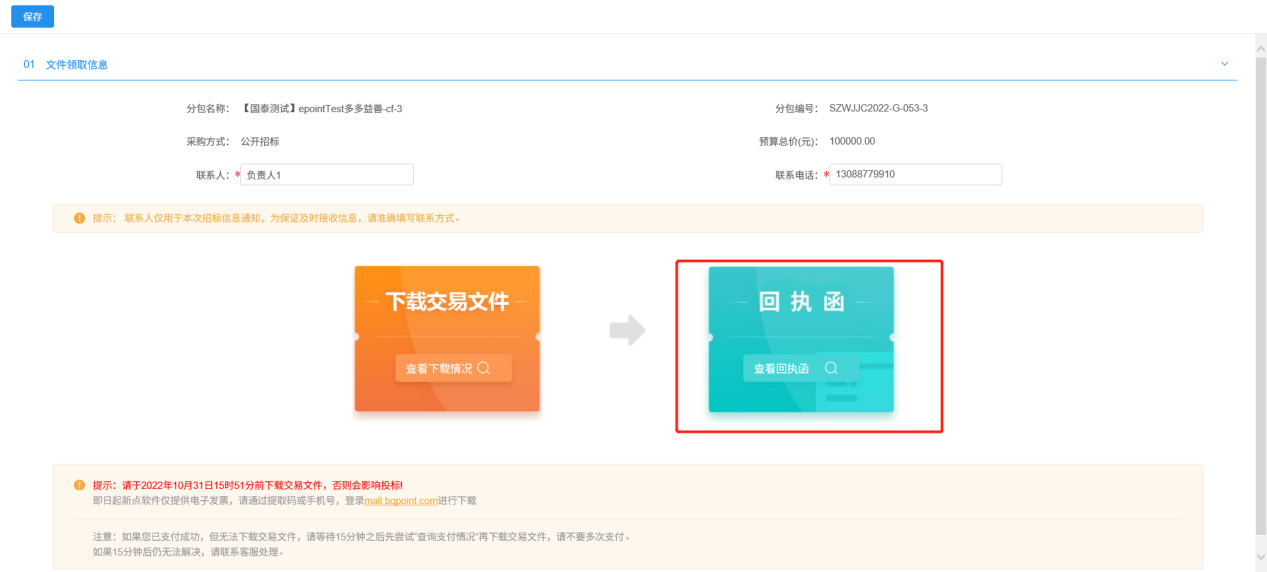 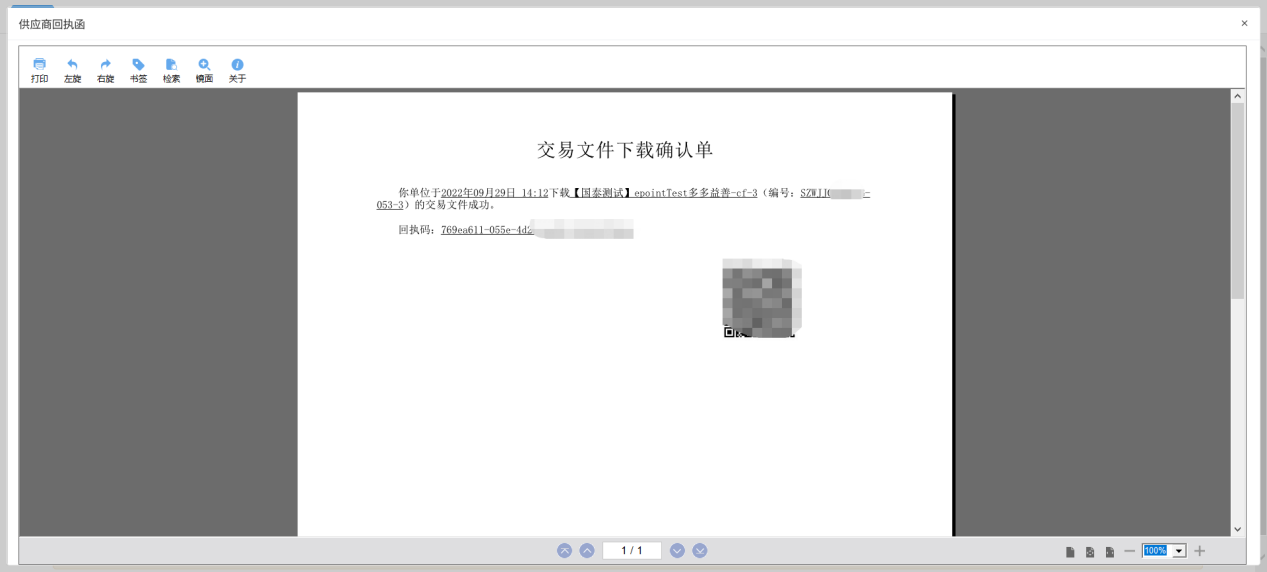 查看完成后关掉页面，点击项目流程即可查看到招标文件领取环节已经完成。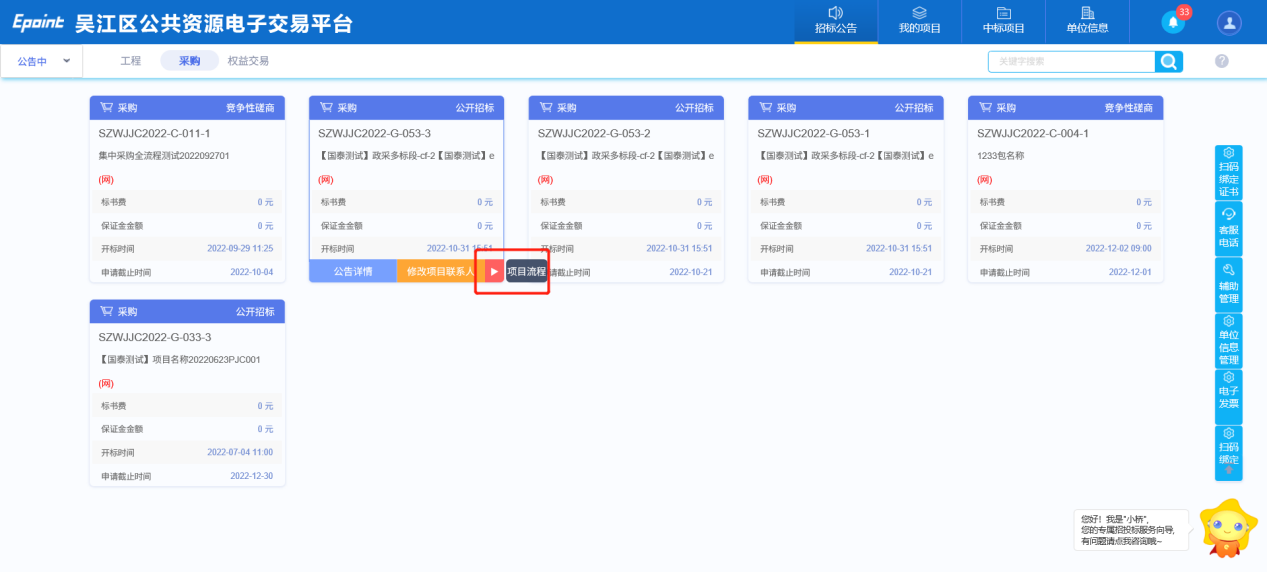 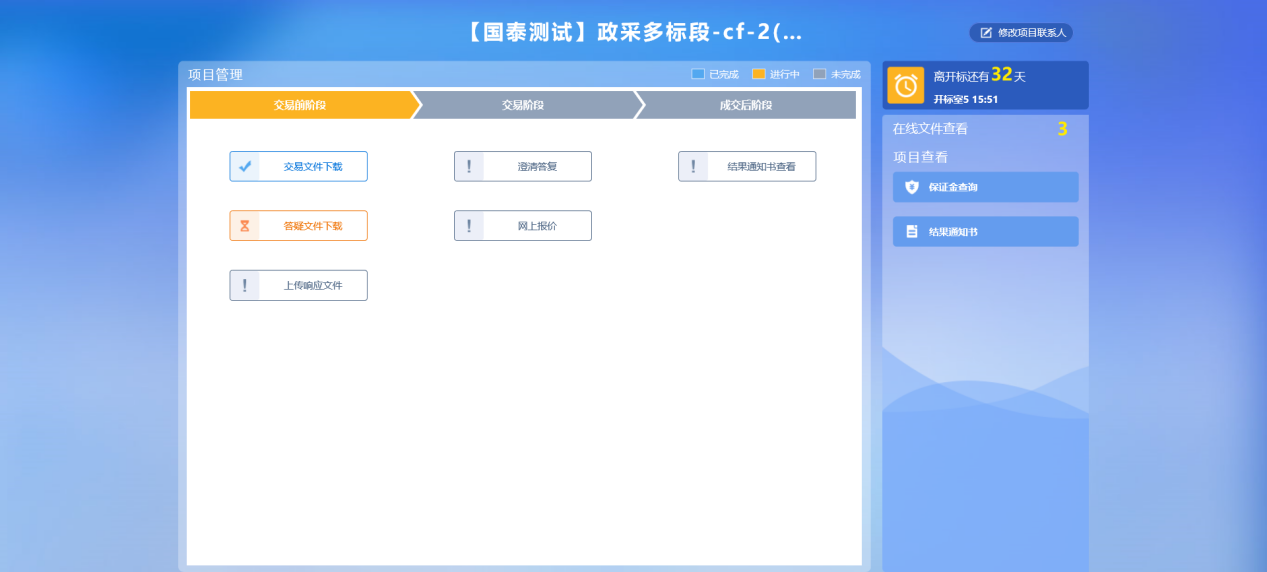 答疑澄清文件领取前置条件：答疑澄清文件审核通过且投标人已经下载过招标文件。功能说明：投标人领取答疑澄清文件。操作步骤：1、点击“我的项目”，找到需要领取答疑澄清文件的标段，点击“项目流程”按钮，如下图：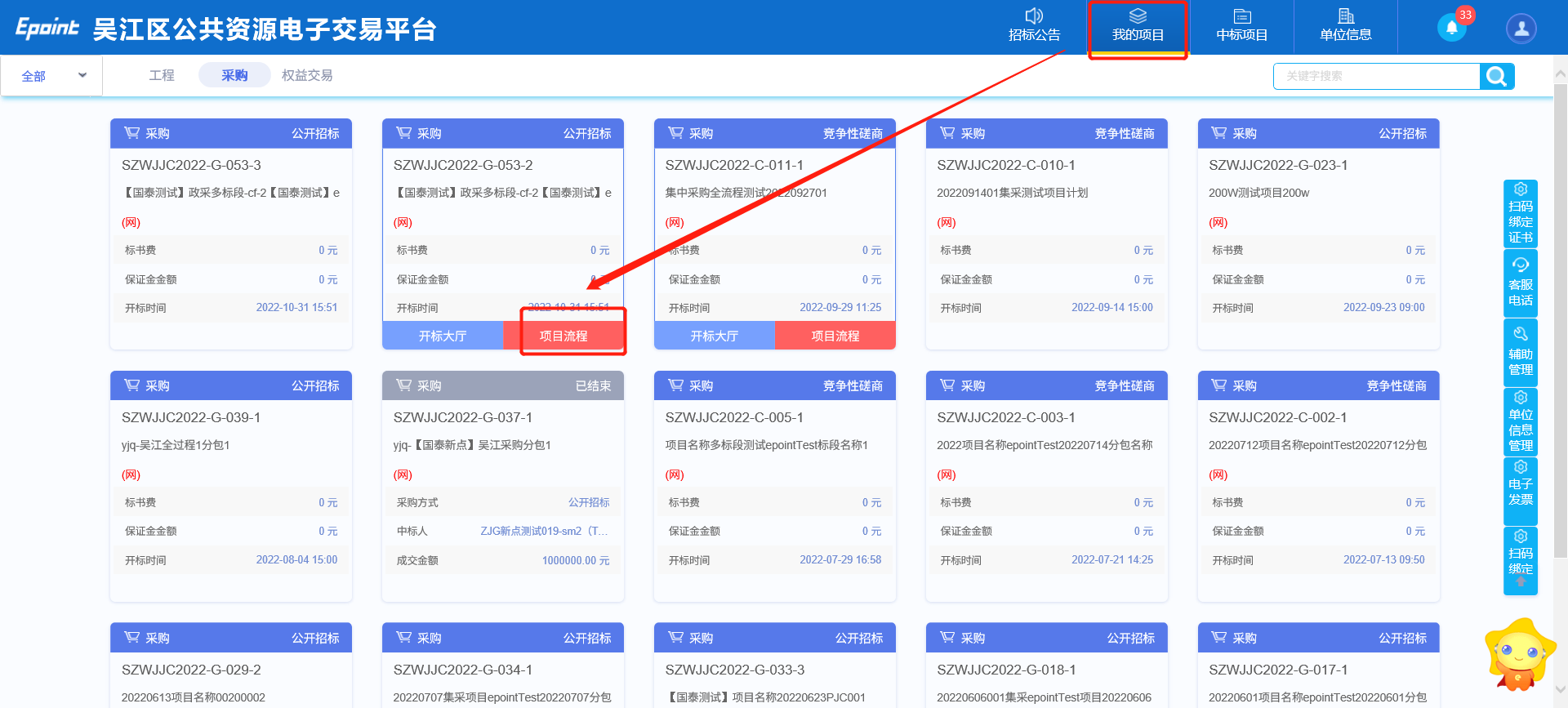 注：点击数字小圆标中的文件，也可以下载答疑澄清文件。2、项目流程页面，点击“答疑澄清文件领取”菜单，进入“答疑澄清文件下载”页面，如下图：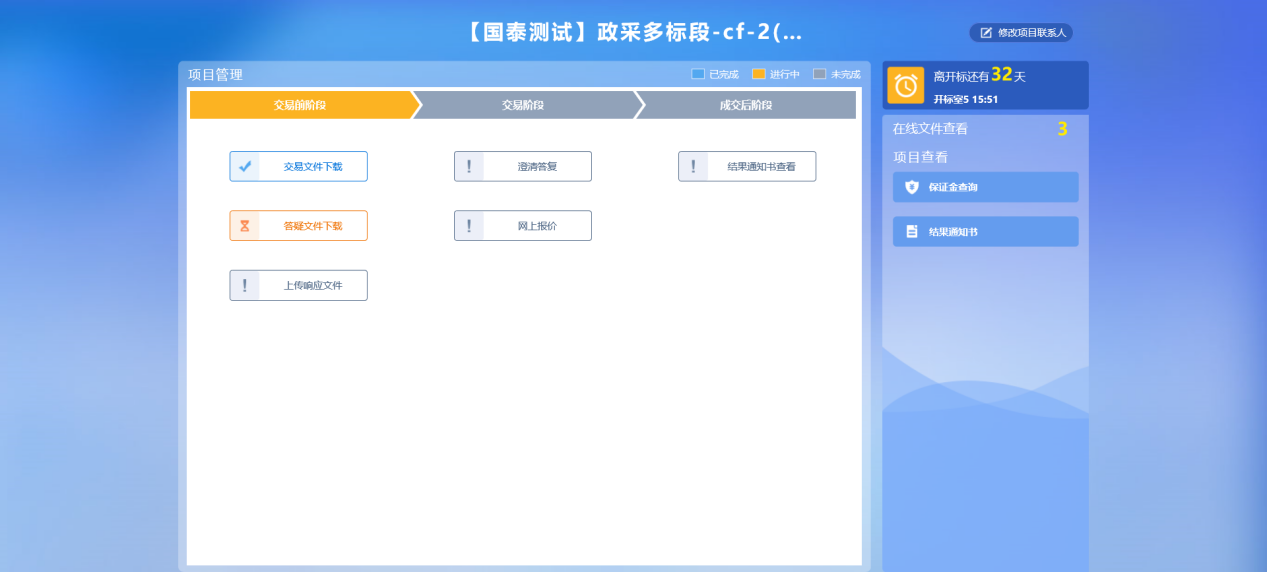 3、答疑澄清文件下载页面，点击“下载”按钮，下载答疑澄清文件。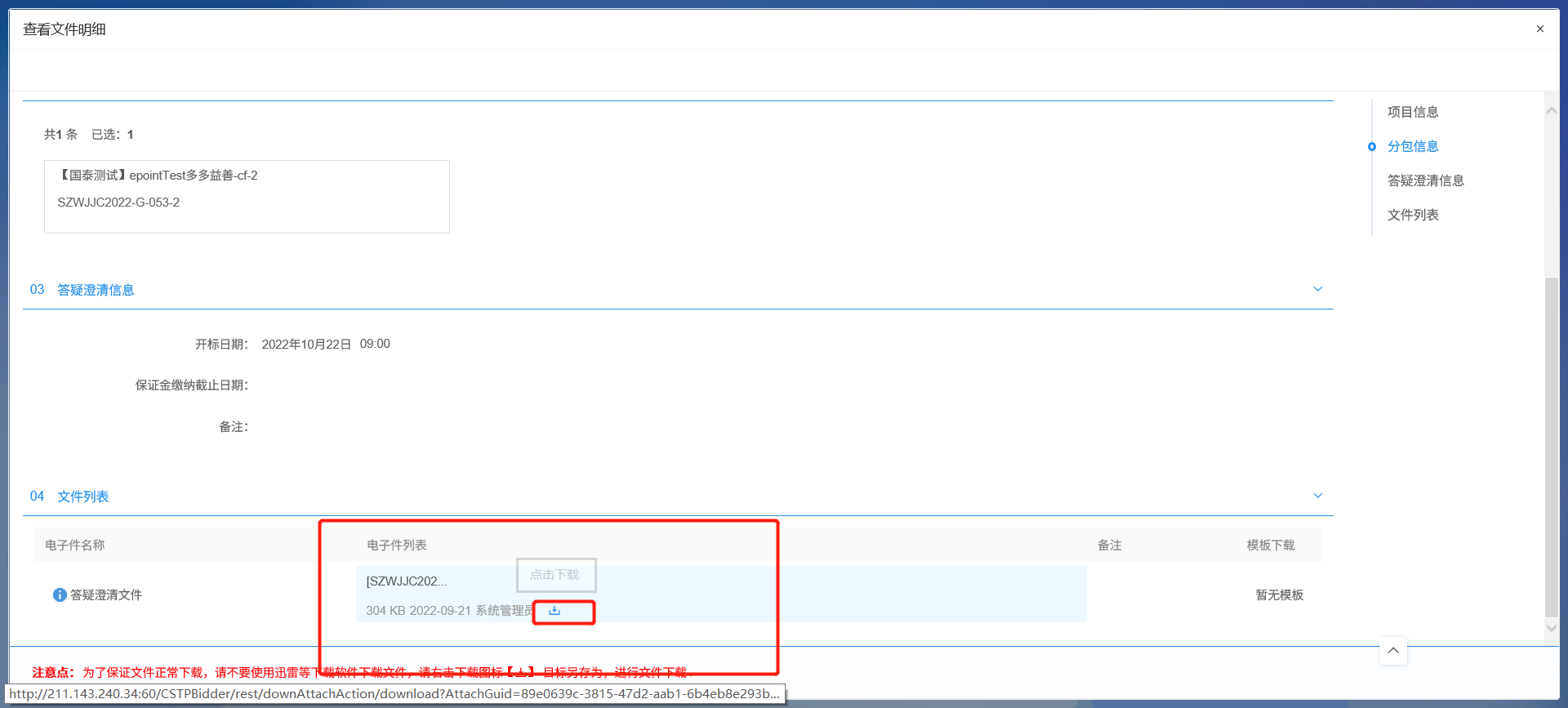 上传响应文件前置条件：招标文件已经领取，上传投标文件截止时间未到。功能说明：上传响应文件操作步骤：1、项目流程页面，点击“上传响应文件”菜单，进入“上传响应文件”页面，如下图：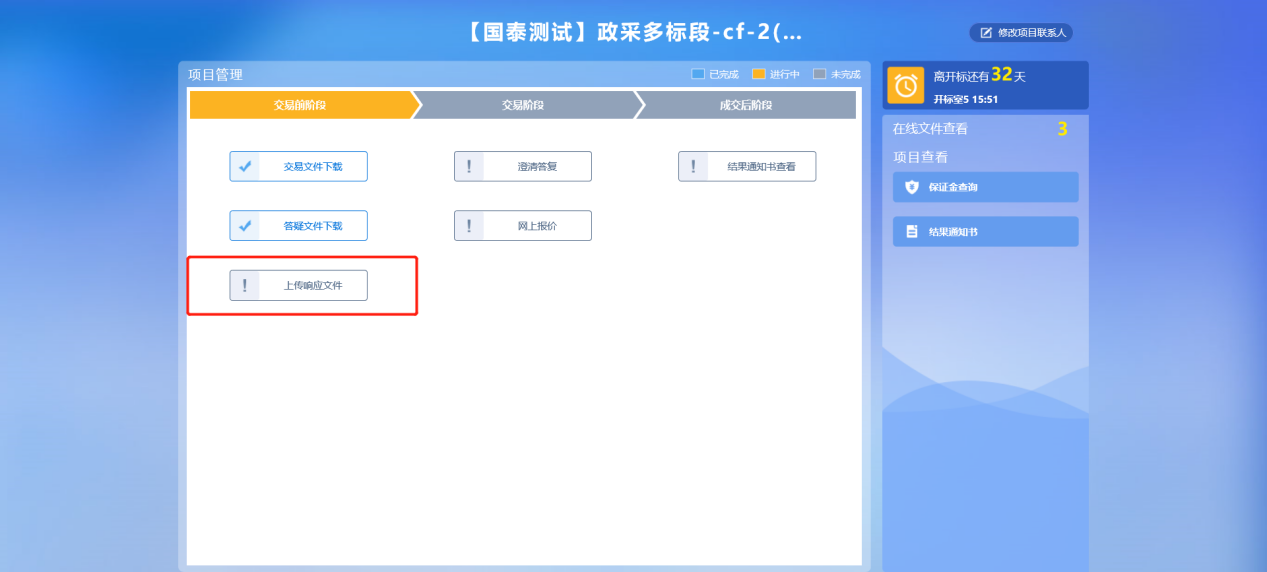 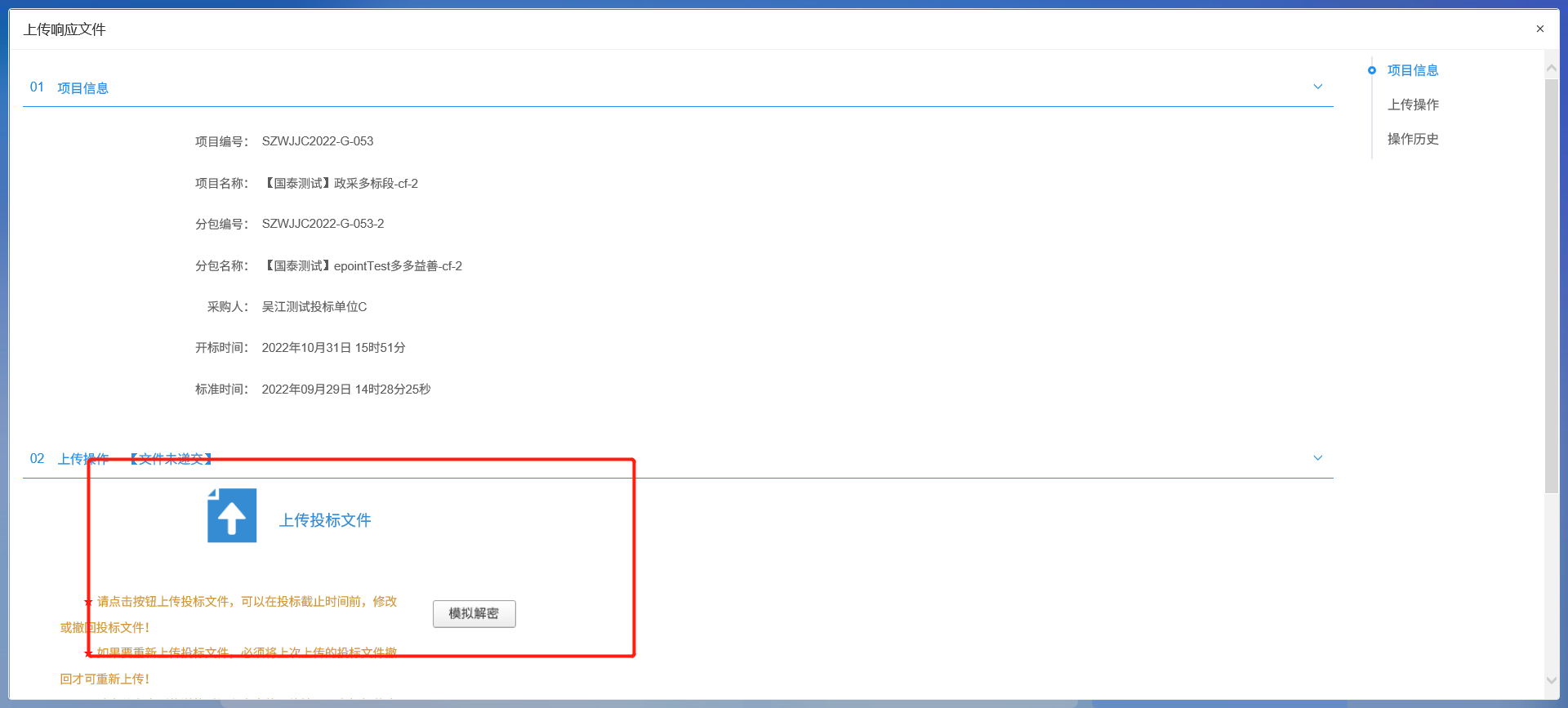 2、进入后，点击“上传响应文件”，将已经做好的投标文件上传到此位置。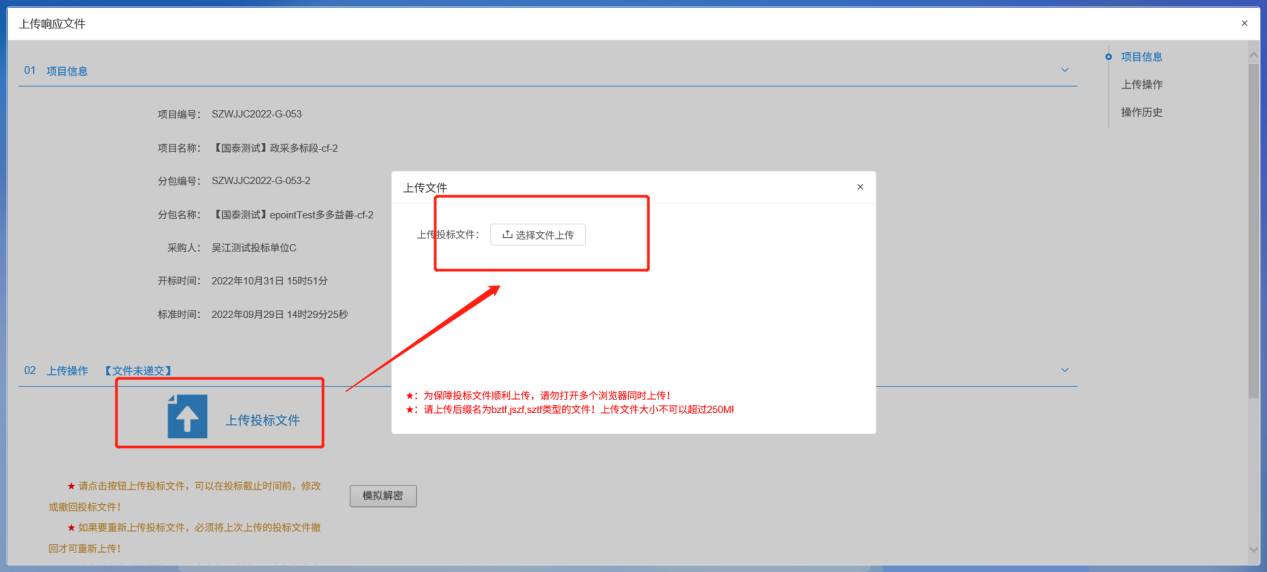 3、上传完成后，点击模拟解密，成功后即上传响应文件成功，即可等待开标时间。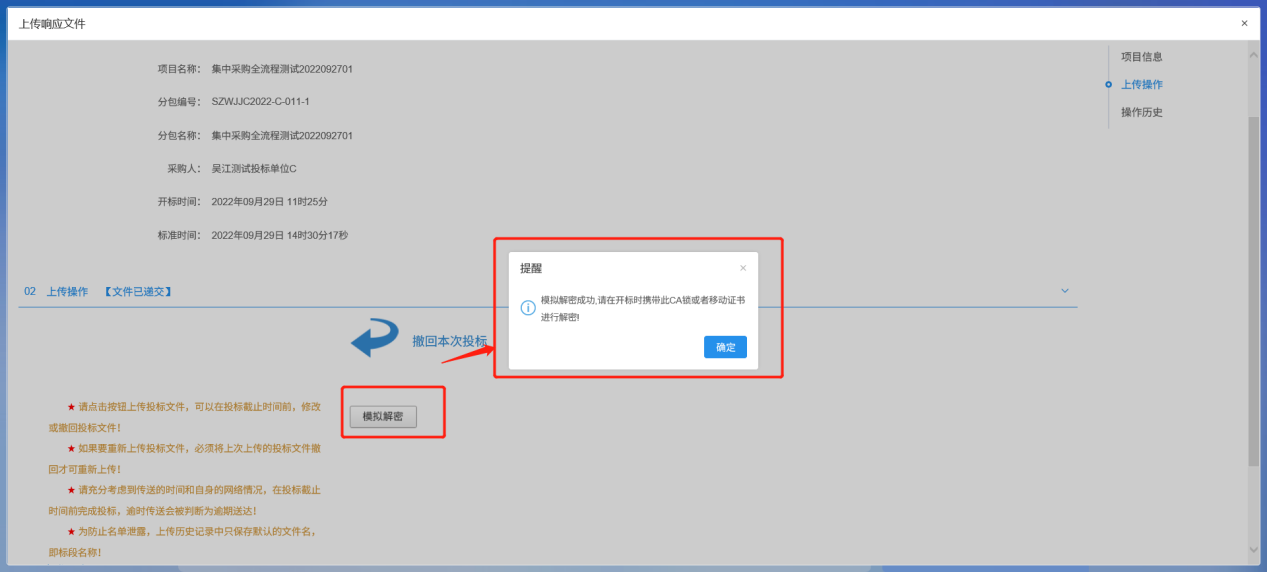 注：到了上传投标文件截止时间则无法上传。